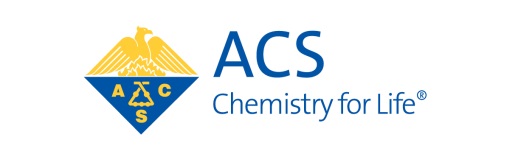 Suggestions for 2017 Elected Committees of CouncilMr. D. Richard Cobb, Chair, Nominations and Elections nomelect@acs.orgDear Mr. Cobb:I propose the following Councilors for consideration by the Committee on Nominations and Elections and the Council Policy Committee:(Please Type, or Print Clearly) COMMITTEE ON COMMITTEES  (Councilors only)Councilor Name______________________________________________________________________	Local Section or Division Affiliation______________________________________________________					Councilor Name______________________________________________________________________	Local Section or Division Affiliation______________________________________________________	COUNCIL POLICY COMMITTEE  (Councilors only)Councilor Name______________________________________________________________________	Local Section or Division Affiliation______________________________________________________					Councilor Name______________________________________________________________________	Local Section or Division Affiliation______________________________________________________COMMITTEE ON NOMINATIONS AND ELECTIONS  (Councilors only)Councilor Name______________________________________________________________________	Local Section or Division Affiliation______________________________________________________					Councilor Name______________________________________________________________________	Local Section or Division Affiliation______________________________________________________	Sincerely,	(name)(Local Section or Division affiliation)This form must be received by Mr. Cobb at nomelect@acs.org  no later than October 31, 2015